Surname: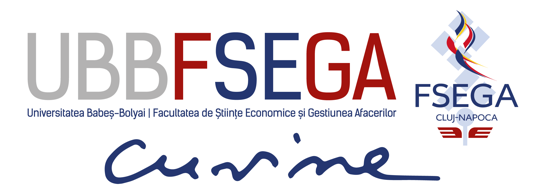 Father's initial:First Name:Date:Signature:Title of the project(choose a title that clearly indicates the subject under investigation and make it accurate, comprehensive and descriptive; maximum 15 words, using the predefined format in this template; these explanations will be deleted) Text …Summary of the project (provide a brief summary of the research question which you plan to investigate; describe your research topic and clarify the research question; outline the project’s objectives, scope, research methodology, expected outcomes and target audience; 100-150 words; using the predefined format in this template; these explanations will be deleted)Text …Background for the research question(present arguments as to why the research question you plan to investigate is important and the research proposal is worth investing in; try to find support for your research question in theory - aiming to provide new conceptual insights - and/or empirical facts - aiming to add to the existing body of knowledge; address questions such as: Why should the proposed research question be investigated? Why now? Why by you? 150-200 words; using the predefined format in this template; these explanations will be deleted)Text…Review of research literature (identify research that is immediately connected with your research proposal and develop a brief and clear synthesis on the current state of knowledge; you should try to reference relevant contributions and logically explain how existing literature frames your research proposal; 150-200 words; using the predefined format in this template; these explanations will be deleted)TextOutline of the project (formulate the objectives aimed through your research proposal in a clear manner; further outline your research plan by offering details regarding steps to be taken, suitable research methodology, sources for data and expected results; 300-400 words; using the predefined format in this template; these explanations will be deleted)Text…Selective research bibliographyList in alphabetical order studies which were referenced throughout the research proposal as well as relevant literature which will be employed in pursuing the research question (using the predefined format in this template). In the previous sections of the research project, the bibliographic sources will be mentioned as footnotes. Examples of bibliographic sources (fictional):Book:Johnson, I.G., Starsky, A. și Bossini, G. (2019), Business Scientific Analysis, Editura Routledge, Londra.Scientific article:Dway, C., Derekson, B.F şi White, G. (2018), Business Analytics Research, Journal of Business Scintific Research, Vol. 40, No. 2, p. 25-42Article in the press:Popescu, D. (2021), Analiza științifică a mediului de afaceri,  http://www.zf.ro/zf-24/analiza-stiintifica-a-mediului-de-afaceri-12632179Raport al unei instituții*** European Business Development Institute (2020), Business Development Analysis in the Last Decade, http://ebdi.org/reports/bdald_report.pdfThese explanations will be deleted!Text…